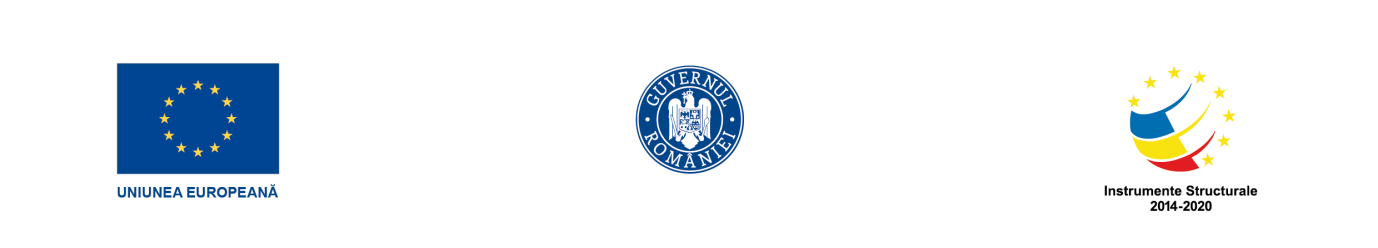 GRUP DE LUCRU 5 ȘI ORARUL AFERENTOrar activități grup de lucru 5 - octombrie 2020Săptămâna 19-23 octombrie 2020Săptămâna 26-30 octombrie 2020ÎntocmitExpert coordonator activități aplicative program antreprenoriat Lect. univ. dr. Zaiț LuminițaNr. crt.NumeNume căsătoriePrenumeProgram de studii1BĂLAN PRICOPMARIANAPIPP-IF2BUHALĂUMIHAIMK IF3CARANFILVALERIUCRP-IF4CHIRIȚĂANA-MARIAPIPP-IF5CUCUȘTEFANIA-DENISAPIPP-IF6DĂMOCCIOBANUALINA-IRINACRP-IF7FICUȚĂGEORGE-LEONARDCRP-IF8GHINEA ARDELEANUIONELA-ADELINAPIPP-IF9MAVRICHI-DIMAȘTEFANIAPIPP-IF10MAZILU GĂRGHEDANAPIPP-IF11MUCENIC PRISECARUIULIANA-ANDREEAPIPP-IF12PRISECARUAMALIA-ADELINAMK-IF13ROȘUANA-MARIACIG-IF14SCURTUMARIAPIPP-IF15STANALEXANDRA-MIRUNAPIPP-IF16STOIANȘTEFANA-LAVINIAPIPP-IF17UNGUREANUGHEORGHE-BOGDANMK-IF18VORNICUBIANCA-ANDREEACIG-IFData/ZIGRUPA 5Luni19.10.2020Marți20.10.2020Miercuri21.10.2020Joi 22.10.202019-21Șef lucrări dr. ing. Tâmpu CătălinVineri23.10.202019-21Asist. univ. dr. Enachi MihaelaData/ZIGRUPA 5Luni 26.10.2020Marți27.10.202019-21Lect. univ. dr. Solomon DanielaMiercuri28.10.202019-21Conf. univ. dr. Prihoancă DianaJoi 29.10.202019-21Șef lucrări dr. ing. Tâmpu CătălinVineri30.10.2020